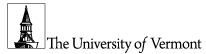 College of Arts and Sciences: Faculty Advisor Study Abroad Approval Form
Questions about the UVM study abroad approval process? See https://www.uvm.edu/oie/uvm-study-abroad-processMajor Faculty Advisor:I have reviewed the student's Degree Audit and based on the information available today, I am satisfied the student is making progress toward degree requirements.The student and I have discussed:The courses (or type of courses) they plan to take while abroad and the applicability of those courses to the student's degree program;Courses which (if taken abroad) will not count toward degree requirements;That Transfer Affairs is the first point of contact if they need input on the transferability of alternative courses;That I am the point of contact if they have questions about a course’s degree applicability towards the majorThat their Student Services Office is the point of contact if they have questions about a course’s degree applicability towards University or College/School distribution requirements. I have put notes regarding specific advice in the student’s Navigate record for reference by colleagues if questions arise after the student returns from abroad.Major Faculty Advisor:Signature: _______________________________________________________ Print name: ______________________________________________________Date: ___________________________________STUDENT: UPLOAD THIS SIGNED FORM TO GOABROADSecond Faculty Advisor (for double majors only): Signature: _______________________________________________________ Print name: ______________________________________________________Date: ___________________________________Student notes for review during course registration:Courses or types of courses I need to take while abroad:Courses or types of courses I may not take abroad:Other: